06meCTBO  C orpaHH'IeHHOH   OTBeTCTBeHHOCTbiO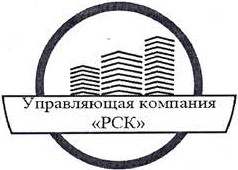 «YK «PC:K»(000 «YK <<PCK>>)OrPH 1161690116620 or 21 moFUI2016 r .lffiH 1655364240 KDD 165501001420015 , r. KnaBb yn . ropbKOro , JJ.. 8/9, muep B, TIOM.19ren. (843) 528-27-85 e-mail: ukrsk-kazan@bk.ru , uk@rsk-16.rullcx..N'2 ----- OT -----<<Coo6utertUe o npoeeoertuu o6Uf.e2o co6paHUJ/. co6cmeeHrtUK06 noMeUfeHuu e MrtozoKeapmupHOM  ooMe>>KoMy: Co6cTseuuuKy noMemeunSIAJJ.pec: r. HH)KIIeKaMcK,  npocneKT Mupa, JJ.. 121YB.A)KAEMbiH  COECTBEHHJIK•!IIpocHM Bac rrpHHHTb yqacTHe B o6 eM co6paHHH co6cTBeHHHKOB 110Mel.l(eHJ.TI1 B MHoroKBapTHpHoM .n:oMe (.n:anee - MK,Z:O, pacrrono)KeHHOM no a.[(pecy: r. HH)l(HeKaMCK, npoc11eKT MHpa, .[(. 121, rrpoBO.[(HMoro B <iJopMe OlfH0-3aoqHoro ronocoBaHHH no HHHI.I.HaTHBe co6CTBeHHHKOB noMe eHHH (n.2. CT.45 )KK P<l>).Qquoe o6cy eHHe BOIIpOCOB 110BeCTKH ,[(H.5I H npHH.5ITHe perueHHH 110 BOnpocaM, nOCTaBneHHblM  Ha  rOJJOCOBaHHe,   COCTOHTC.5I   «03»   MapTa   2021   r.  DO   a,n:pecy:   r. Hu ueKaMcK,  npocneKT Mupa, ,LJ..   121ua  ,LJ.eTcKoii   nnomaAKe.Haqano OlfHoro o6cy)K.n,eHIDI B 16 qac. 30 MHH.PerHcTpaniDI nHn;, npH61IBIDRx .n:n.H yqacTHH B OlfHOM o6cy)K.n,eHHH, 6y.n,eT npoBO.D,HT1C.5I  110 MecTy npoBe.n,eHIDI o6I.l(ero  co6paHH.5I  «03» MapTa 2021 r. c  16 qacoB  15MHHYT ,[(0 16 lfaCOB 29 MHeyT.0lfHOe o6cy)K.D,eHHe BOnpOCOB noBeCTKH )l,H.5I H IIpHH.5ITHe peiiieHHH ITO BOnpocaM, nocTaBneHHhiM Ha ronocoBaH.He, 6y.n:er npoBO.[(HThCH rryreM nepe.n:at.IH .D,J1.5I no.n:ct.IeTa peiiieHHH co6cTBeHHHKOB no YKa3aHHhiM B noBeCTKe .[(H5! BonpocaM (6naHK .[(J1.5I ronocoBaHIDI rrpHnaraeTcH K coo6I.l(eH.m:O).3aoquoe o6cy euue.Co6crBeHHHKH rroMel.l(eHHH B MHoroKBapTHpHOM  .n,oMe,He npHH.HBIIme  yqacTHe  (nH6o He IIO,[(IIHCaBIIIHe pemeHHe C06CTBeHHH.Ka) B Ol.JHOM 06Cy)K.[(eHHll BOIIpOCOB noBeCTKH )l,H.5IH npHH.5ITHM pemeHMH no BOIIpOCaM, IIOCTaBJ1eHH1IM Ha ronOCOBaHMe, BnpaBe npMH.5ITb yqacrMe B o6I.l(eM co6paHMM rryTeM nepe.n,at.IH 3anonHeHH.biX peiiieHMH no BonpocaM noBeCTKH .D,HH o6I.l(ero co6paHIDI no a.n:pecy:Hu ueKaMcK, yn. Kopa6eJ1bHaH, ,LJ.. 52, noM. 1 c «04» MapTa 2021 r. no «22»MapTa 2021 r. C 08 'laC. 00 MHH. AO 15 qac. 30 MHH., J1U60 HanpaBHB Ha DO'ITOBbiHa..n:pec: 420015, r. Ka33Hb, yn. ropbKOro, ,LJ.. 8/9 JlHTep B, DOM.19.CpoK OKOHt.IaHMH rrpHeMa pemeHMH co6CTBeHHHKOB «22» MapTa 2021 r. B 15 qac. 30 MHH.ronOCOBaHHe  Ha 06I.l(eM  co6paHHM C06CTBeHHHKOB  noMe:meHMH B MHOrOKBapTHpHOM,D:OMe MO)KeT 6biTb ocyi.l(eCTBJ1eHO co6CTBeHHHKOM nOMe eHIDI B ,[(aHHOM ,D:OMe KaK J1Jll{HO,TaK	H qepe3 cBoero rrpe,n;cTaBMTen.H. IIpe.n:craBHTem, co6crBeHHHKa noMei.l(eHIDI Ha co6paHHH ,[(eHCTByeT Ha OCHOBaHHH ,[(OBepeHHOCTH, o<iJopMneHHOH B nHChMeHHOH <iJopMe.Peec1p co6crseHHHKOB rroMem:emr cocraBneH no cocrommo Ha 12.02.2021 r.OBepeHHOCTb .L(OJDKHa 6bJTb ocpopMJieHa S COOTSeTCTSMM C Tpe6osaHM51MM CTaT.bM 1 5.1rpa)l()J.aHCKOro KO)J.eKCa PoccMikKOH <I>e.L(epaU.MM peKOMeH)zyeM.biH 6rraHK .L(OsepeHHOCTM,n:mi	qn13¥PieCKRX	JUI	pa3MemeH	Ha	ca:iire	http://uk-rsk.ru/	MJUI    y,n:ocrosepeHa HOTapMaJibHO.floBeCTKa ,AHH 06IIJ.ero C06paHHH C06CTBeHHHKOB DOMe[UeHHH.Boi6op Tipe.L(ce.L(aTemi, ceKperap5! o6:r.u.ero co6paHM51 rroMemeHMH MK,ll;, a TaK)J(e Ha.L(eJieHMe YKa3aHHbiX JIMU. IIOJIHOMOlfiDIMM ITO IIO.L(ClfeTy rorrocos, O<i?OpMneHMIO M rro)J.rn: caHMIO npoToKona OCC noMemeHMH MK,ll;.YTsep)J<.L(eHMe   He06XO,[(MMOCTM  ycTaHOBKM  CMCTeM  SM.L(eOHa6mo.L(eHM5l.Yrsep)J(.L(eHMe	cpyHKIJ.MOHaJibHbiX	oco6eHHocreH:     M    reXHHlfeCKMX      xapaKrepMCTMK CMCTeMbiSM,[(eOHa6mo.L(eHH5l.Yrsep)J(.L(eHMe	KOHTpareHTa	.L(IDI	3aKmolfeHM5l	,n:orosopa	Ha	MOHTa)J(	:ao6cny)J(HSaHMe   CMCTeMbi  BM.L(eOHa6JUO.L(eHM51.5. Yrsep)J(.L(eHMe CTOHMOCTM H HHbiX Cyn.:I;eCTBeHHl>IX ycrrOBMH .L(OrOBOpa Ha MOHTa)J( M06CJIY)J(MBaHMe   CMCTeMbi  BH.L(eOHa6mo.L(eHM51.Orrpe.L(erreH:ae YnpaBIDIIOI.IJ.eH opraHH3aiJ.MM (.D.arree - YO) B Katiecrse rrpe)J.CTaBMTeJI5l co6CTBeHHHKOB ITO 3aKJUOtieHHIO .L(OrOBOpa Ha MOHTa)J( M 06CJiy)J(HBaHMe CMCTeMbi BM.L(eOHa6JUO.L(eHM51,  a TaK)J(e MCIIOJIHeHMIO  ITO HeM)' 06513aTeJibCTB.I1p:aH5ITMe perneHM51 o nepe.D.alfM YO s nMu.e .L(MpeKropa  nonHoMoqMH:  Ha coseprneHMe OT HMeHH co6cTBeHHHKOB MHOrOKBapTMpHOrO .L(OMa IOpM)J.MlfeCKMX .L(eikTBMM ITO npe.L(OCTaBneHMIO B IIOJib30BaH:ae (apeH.n:y) Ha B03Me3.L(HOH OCHOBe MHbiM mru.aM o6rn;ero MM)'IIJ.eCTBa MHOrOKsapTMpHOrO )J.OMa (He)J(MJibie IIOMei.IJ.eHM51, cpaca.L(bl - IIO.L( peKJiaM)', o6opy,n:oBaHMe M .n:p.), eCJIM 3TO He HapyrnaeT npaBa H 3aKOHHbie MHTepeCbi C06CTBeHHMKOB IIOMeiiJ.eHMH.llpMH51TMe peiiJeHM51 0 pacnpe.L(eJieHMM ,[(OIIOJIHMTeJibHbiX  .L(OXO,[(OB,  C06MpaeMbiX  Ha.n.oMe cne.n.yroiiJ.MM o6pa3oM: 70% Ha pa3BMT:ae MK,ll;, 30% Ha pa3BMTMe YO.Bo16op   Cosera   MK,ll;  M3   cne.L(yiOIIJ.MX	JIMIJ. M yrsep)J(.IJ.eHMe   KOJIMtieCTBeHHoroCOCTasa.Boi6op npe.n.ce.n;areAA CoseTa MK,ll;Yrsep)J(.IJ.eH:ae	npe.n.ce.L(aTeAA	Cosera	MK,ll;   yrroJIHOMotieHHhiM	JIMIJ.OM	noocy:r.u.ecrsrreH:aro KOHTpOIDI 3a :acnorrHeHHeM YO .n.orosopa ynpasneHH5l MK,ll;.Ha.n;eneHHe noJIHOMOlfM51MH Cosera MK,ll; Ha npHH5ITMe perneHiui o  TeKy:r.u.eMpeMOHTe o6:r.u.ero HM)'mecrsa MK,ll;, B TOM 1:mcne Ha y6opKy cHera B 3HMHHM nepHO.L(.Ha.n;enHTb nonHOMOlfH51MM CoseT MK,ll; Ha yrsep)J(.L(eHHe rrop51.L(Ka pacxo.L(osaHM51.L(OIIOJIHHTenbHbiX  .n.oxo.n;os, s pa3Mepe .n.onH Ha pa3sHTHe MK,ll;, co6paHHbiX c MK,ll; or npe.n.ocrasrreHM51 s rron&3osaHHe (apeH.n:y) HHbiM rrHIJ.aM o6mero HMyrn;ecrsa MK,ll;.YTBep)J(.IJ.eHHe HCTOlfHHKa cpHHaHcHposaHM51 pacxo.n.os, CB513aHHbiX c  C03biBOM  Hrrpose.n.eHHeM YO OCC rroMe:r.u.eHHii MK,ll;.15.	Yrsep)I(.IJ.eHHe	rrop5I.IJ.Ka	HHcpopMHpoBaHIDI	(yBe.L(oMneHH51)	co6cTBeHHHKOB rroMern;eHHH o npose.n.eHHH nocne.n:yro:r.u.MX OCC noMern;eH:ai1 MK,ll;.Orrpe.L(erreHHe Mecra .n;AA pa3MeiiJ.eHH51 perneHM51 OCC noMei.IJ.eHHH MK,ll;.Orrpe.n;eneHHe	MecTa	xpaHeHM51	rrpoToKona	H	.n.pyrHX	,n;oKyMeHTOB	OCCnoMeiiJ.eH:aH: MK,ll;.Yrsep)l(.n;eHHe ortieTa 3a 2019, 2020 ro.L(.Yrsep)J(.n;eHHe nnaHa pa6or Ha 2020-2021 r.r.0 Bhi6ope HOBOH yrrpaBAAIOI.IJ.ei1 opraHM3aiJ.HM.21.06 yrsep)I(.L(eHHH cpopMbi .n;orosopa ynpasneHM51 MK,ll;, co.n;ep)J(ai.IJ.yiO see cyi.IJ.eCTBeHHbie ycrrOBM51, Me)J(.n;y C06CTBeHHHKOM IIOMei.IJ.eHH5l M yrrpaBJI5IIOI.IJ.eH opraH:a3aiJ.HeM:.LL. y TBep,D,HTb cocTaB obm,ero H ecTBa M.K,LJ., nepeqeHb ycrryr M pa6oT no CO,D,ep)KaHMIO M peMOHTY o6m,ero HMyiiJ,eCTBa B lvfK)::(,  I10p5I,n;Ka  H3MeHeHIDI  TaKOfO nepetiHH, a TaiOI<e nepeLJ:HH npe,D,OCTaBnHeMbiX KOMMyHaJihHbiX ycnyr.YTBep,D,HTb u.eey ,D,OfOBOpa yrrpaBJieHIDI lvfK,[(, pa3Mep nJiaTbl 3a CO,D,ep)KaHHe M peMOHT I10MeiiJ,eHM5!, MHbie )KHnHIIJ,HO -KOMMYHaJibHbie ycnyrH, nop5I,D,OK BHeCeHIDI TaKnH nnaTbi IIOMeiiJ,eHM5IMM MHOfOKBapTHpHOfO  )KHJIOfO ,D,OMa ITO a,D,pecy: r. HfDKHeKaMCK,npocneKT MHpa, .n;.  121 B cooTBeTCTBHH  co CT.154,  156 :>KHJIHr.u;Horo  Ko,D,eKca P<I> MCXO,D,H113 ,n;eHCTB)'lOIII,HX Ha MOMeHT HaqHcJieHM5! TapHcpOB H nepeLJ:HH ycrryr, ycTaHOBJieHHbiX MYHMU.HITa.JibHbiMli opraHaMH BJiaCTH cpoKOM Ha .lJ.Ba ro,n;a  C MOMeHTa  npHIDITHe ,n;aHHbiX TapMcpos  MYHMU.HITarrhHbiMH  opraHaMH  snacTH.B cnyqae He npHWITIDI o6IIJ,HM co6paHHeM co6cTBeHHMKOB noMem,eHHii pemeHIDI o6ycTaHOBJieHHH MHbiX TapHcpOB ITO HCTeLJ:eHHM .n;syxneTHero CpOKa,  )KHJIHIIJ.Hble TapH<Phl ycTaHaBJIHBaiOTC5I/H3MeHmOTC5I Ha OCHOBaHHM H3J(aHHblX MYHHU.IDiaJibHbiMH opraHaMH BJiaCTH IIpaBOBbiX aKTOB.YTBep,n;HTb	npe,D,ce.n.aTenH	CoseTa	lvfK,[(	yrroJIHOMOLJ:eHHbiM	mru.oM	noocyll.'(eCTBJieHIDO    KOHTponSI   3a   MCIIOJIHeHHeM    ynpaBAAIOIIJ,eM    KOMTiaHHeM   ,D,OfOBOpaynpasneHM>IlvfK,[(, B TOM LJ:HCJie B COOTBeTCTBMH C "t£.8 rr.3 CT. 161.1 :>KMJIHIIJ,HOfO Ko.n,eKcaP<I>	Ha.n;eJIHTb	rrpe.n.ce.n.aTeAA	CoseTa	MK,I(	IIOJIHOMO"tfiDIMH	Ha	3aKJIIO'l!eHHe	6e3 J(OBepeHHOCTH  Ha OCHOBaHHM pemeHH.H HaCTO.siiiJ,ero  o6m,ero co6paHIDI J(OfOBOpOB  Ha yrrpaBneHH:e C 000 «YK «:>KMJIHIIJ,HbiH cpOH.D;» OT HMeHH co6CTBeHHHKOB/noJib30BaTeneii rroMeiiJ,eHHii  MHoroKBapnrpHoro  )KHnoro  .n.oMa  no  a.n;pecy:  r. HH)l(HeKaMcK,  rrpocneKT MHpa,.n;.  121YTBep)K,D,eHHe He06XO,D,HMOCTH ycTaHOBKli J(OpO)KHOfO, ccpepHLJ:eCKOfO 3epKarra Ha yrny Tporyapa y 2-oro no.n;'be3.n,a .n.oMa MHpa, .n.. 123 J(JI5I pa3pemeHIDI npo6neMbi orpaHHLJ:eHHoro o63opa .n;annoro yqacTKa BHYTPH ,D,Boposo:M .n;oporn Ha  ocHOBaHHH pemeHM5! CoseTa lv:IK,I(.YTsep)K,D,eHHe  Heo6xo,D,HMOCTH  ycTaHOBKR  Ma.JibiX apXHTeKTypHbiX  cpopM (MA<I>),B03JIO)KHTb  o65!3aHHOCTb  no  yTBep)K.n.eHmo  KOHCTpyKTHBHbiX   oco6eHHocTeii  MA<I> cCOBeTOM lvfK,[(.PaccMOTIJeTb B03MO)KHOCT.h 03eJieHeHWI rrpHnerarom.eii K ,D,OMY MHpa,121 TeppHTOpHH rryTeM BhiCa,D,KH KYCTapHHKOB, a TaK)Ke pacnOJIO)KHT.b U.BeTOLJ:Hhie KJIYM6.bi Ha yqaCTKaX fa30Ha y nOJ('be3.D;OB.0TqeT o pa3MeiiJ,eHHH Ha Kpblme .n.oMa MHpa,121 aHTeHHhi, o  nocTynneHMH.n.eHe)KH.hiX cpe.n,cTB 3a ee pa3Mer.u;eHHe.YTBep)K,D,eHHe  He06XOJ(HMOCTH ycTaHOBKH   «Jie)KaqHX» nOJIHlJ.eMCKHX, Ha yqacTKaX.n.oporH, s6JIH3H .n.eTCKHX nnom,a.n;oK Hanponm .n.oMa 121 no yn. M11pa, c yTBep)I(,D,eHMeM MecTa pacnoJio)l(eHH5I c coseTOM MK,[(.,I(rr5I yqacTM5I B o6IIJ,eM co6paHMH n ronocosaHIDI no sonpocaM nosecTKR J(H5I C06CTBeHHMKaM	ITOMell.'(eHMM	IIpH	ce6e	HMeT.b	nacnopT	H KODHIO ,l!OKyMeHTa, DOJ!TBep?IgaiOIUero	npaBO	C06CTBeHHOCTH	Ha	DOMeUleHue*,	npeJ!CTaBHTeJIHMC06CTBeHHHKOB DOMeUleHHH - nacnopT, KODHIO J!OKyMeHTa,  DOJ!TBep?KAaiOUlero npaBO	C06CTBeHHOCTH	C06CTBeHHHKa	Ha	DOMeii.J,eHHe,	U	J!OKyMeHTbl, DOJ!TBep?IgaiOll(He DOJIHOMOqHH Ha npeJ!CTaBJieHHe HHTepeCOB C06CTBeHHHKa B XO,lle 06ll(ero co6paHHSI  (OpHrHHaJI  H KODHIO J!OBepeHHOCTH  Ha yqacTHe  B 06ll(eM co6paHHH, a eCJIH C06CTBeHHHKOM SIBJISJeTCH IOpH,l!HqecK:Oe JIHyO, TO J!OOOJIHHTeJibHO HMeTb npH ce6e  3asepeuuy10  KODHIO  peweuu.SJ/npoTOKOJia  o6  H36paHHH  ero  pyKoBO.l!HTeJI.SJ  ua)lOJIIKHOCTh ).)J;oKyMeHTOM, JJO.ll.TBep)l(.!l.alOD.(HM npaso co6cTBeHHocrw aa noMe eHHe qno. JIHu,, .smMeTC.SI BbTrutcKa H3 ErPH..HHHMaHne!!!	CJIH  KOJiuqeCTBO  COOCTBeHHHKOB  llOMell!eHHH  OOJiee  O)].HOrO -npo uM Bac caMOCTOHTeJihHO pa3MHO HTh npuJiaraeMhiii K uacTostmeMy coo6meuu106JiaHK pemeHHH C06CTBeHHHKa H 3allOJIHHTh BCeM C06CTBeHHHKaM.llpHIDIBiillfMM ytiaCTMe B 06ll(eM co6paHMM, TipOBO)l:HMOM B cpOpMe Olffi0-3aoqHOfO fOJIOCOBaHIDI, cqMTa}()TC.H C06CTBeHHMKM ITOMelll.eHHJ1 B MHOfOKBapTHpHOM )l:OMe,perneHIDI KOTOpbiX nonyqeHbl B XO.l(e OlJHOfO 06Cy)K)l:eHM.si BOIIpOCOB TIOBeCTKM )l:H.H M IIpMH.HTIDI peiUeHMH ITO BOITpOCaM, ITOCTaBJieHHhiM Ha fOJIOCOBaHMe, a TaiOKe peiUeHIDI C06CTBeHHMKOB ITOMell(eHHJ1, He IIpMHMMaBIIIMX y-qaCTM.SI B Ol!HOM o6cy)J(,n:eHMM BOTipOCOB ITOBeCTKM .l(H.si MITpHH.HTM.M perneHMH ITO BOTipOCaM, ITOCTaBJieHHbiM Ha fOJIOCOBaHMe, ITOJiy-qeHHbie .!(0 ,n:aTbl oKoHtiaHIDI MX npMeMa, yKa3aHHOM B coo6meHMM o npoae,n:eHMH o6m:ero co6paHM.sr B cpopMe OlfH0-3aoqHoro ronocoaaHIDI, a npaaoMoqHoCTh TaKoro o6m:ero co6paHM.H OITpe.l(eJUieTC.SI ITO KOJIMlfeCTBY f OJIOCOB,Bblpa)J(eHHoiX B 3TMX peiUeHIDIX.llpMH.SITMe pemeHIDI C06CTBeHHMKOM OCyll(eCTBJUieTC.SI ITO Ka)K)l:OMY BOITpocy ITOBeCTKM)l:H.H, nyTeM npocTaBneHM.H B 6JiaHKe JIMCTa perneHM.SI co6CTBeHHMKa 3HaKa «V» MJIM «X» HanpOTMB cpopMynMpOBKM «3a», «ITpOTMB» MJIM «B03,n:ep)J(aJIC5!». llo,n:po6Hbie pa3o.SICHeHIDI nop.H.l(Ka rorrocoaaHIDI npHBe.l(eHhi B 6naHKe peiUeHM.SI.C HH{j>OpMaQHeH H MaTepuaJiaMH, He06XO)J.HMhiMH )J.JIH npHHHTHH pemeHHH no sonpocaM nosecTKH AHH, Bhi MO eTe 03HaKOMHThCH no a)J.pecy: r. HmKHeKaMcK, yJI. Kopa6eJihHaH, )1..  52 noM. 1c «24» (j>espaJIH 2021 r. no «02» MapTa 2021 r. c 8 qacos00 MHHYT AO 16 qacos 30 MHHYT (npe,AsapnTeJihHO YTOqHHTh no Tene(j>ouy: (843) 5- 28-27-85), a Ta e ua caiiTe http://uk-rsk.ru/, JIH6o uanpasus 3anpoc ua 3JieKTpouuyw  noqry: uk@rsk-16.ru.YKa3aunast uu(j>opMaQnH 6y.AeT Ta e ,Aocrynua so speM.st npose)J.eHHH o6mero co6pauust. ,[(ononHMTenoHa.sr MH<f?opMa M.H no Terre<f?oey: (843) 528-27-85. KoHTaKTHoe nM o: Corroaoeaa HaTarrh.H CepreeBHaYsa aeMhrii co6cTseuuuK noMell(euust! B genstx u36e aunH nosTopnoro nposeL(eHnH nop.o6uoro  co6panuH, y6e)J.uTeJihHa.st  npocb6a  K BaM - npHHHTh yqacTue B npOBO)J.HMOM 061I(eM co6paHHH.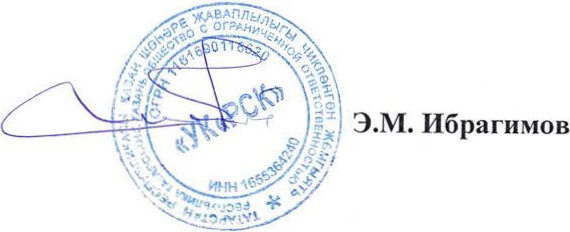 ,ll;upeKTop